UNITED STATES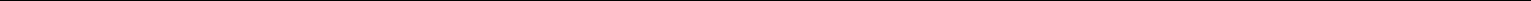 SECURITIES AND EXCHANGE COMMISSIONWashington, DC 20549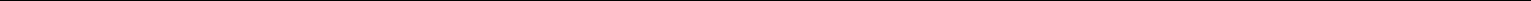 FORM 8-K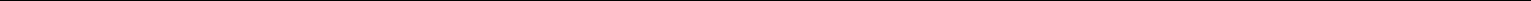 CURRENT REPORTPursuant to Section 13 or 15(d)of the Securities Exchange Act of 1934Date of Report (Date of earliest event reported): November 5, 2019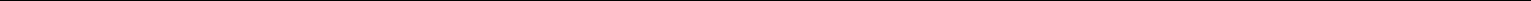 Luna Innovations Incorporated(Exact name of registrant as specified in its charter)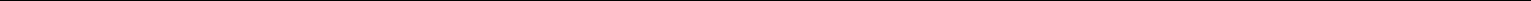 301 1st Street SW, Suite 200Roanoke, VA 24011(Address of principal executive offices, including zip code)540-769-8400(Registrant’s telephone number, including area code)(Former name or former address, if changed since last report)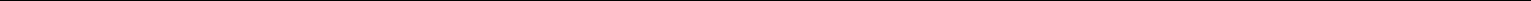 Check the appropriate box below if the Form 8-K filing is intended to simultaneously satisfy the filing obligation of the registrant under any of the following provisions (see General Instruction A.2. below):Written communications pursuant to Rule 425 under the Securities Act (17 CFR 230.425)Soliciting material pursuant to Rule 14a-12 under the Exchange Act (17 CFR 240.14a-12)Pre-commencement communications pursuant to Rule 14d-2(b) under the Exchange Act (17 CFR 240.14d-2(b))Pre-commencement communications pursuant to Rule 13e-4(c) under the Exchange Act (17 CFR 240.13e-4(c)) Securities registered pursuant to Section 12(b) of the Securities Exchange Act of 1934:Indicate by check mark whether the registrant is an emerging growth Company as defined in Rule 405 of the Securities Act of 1933 (§230.405 of this chapter) or Rule 12b‑2 of the Securities Exchange Act of 1934 (§240.12b‑2 of this chapter).Emerging growth company ☐If an emerging growth company, indicate by check mark if the registrant has elected not to use the extended transition period for complying with any new or revised financial accounting standards provided pursuant to Section 13(a) of the Exchange Act. ☐Item 2.02.	Results of Operations and Financial ConditionOn November 5, 2019, Luna Innovations Incorporated (the “Company”) issued a press release announcing its financial results for the three and nine months ended September 30, 2019, as well as information regarding a conference call to discuss these financial results and the Company's recent corporate highlights and outlook. A copy of the press release is furnished as Exhibit 99.1 to this Current Report on Form 8-K and is incorporated herein by reference.Also on November 5, 2019, the Company is posting an updated slide presentation on its corporate website and will be using the presentation in connection with the conference call discussed above. A copy of the presentation is furnished herewith as Exhibit 99.2 to this Current Report on Form 8-K.The information in this Current Report on Form 8-K and Exhibits 99.1 and 99.2 attached hereto are being furnished and shall not be deemed “filed” for purposes of Section 18 of the Securities Exchange Act of 1934, as amended (the “Exchange Act”) or otherwise subject to the liabilities of that section, nor shall it be deemed incorporated by reference in any filing under the Securities Act of 1933, as amended, or the Exchange Act, regardless of any general incorporation language in such filing.SIGNATURESPursuant to the requirements of the Securities Exchange Act of 1934, the registrant has duly caused this report to be signed on its behalf by the undersigned hereunto duly authorized.Luna Innovations IncorporatedBy:	/s/ Scott A. Graeff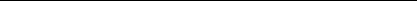 Scott A. GraeffPresident and Chief Executive OfficerDate: November 5, 2019Exhibit 99.1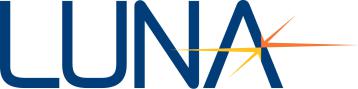 Luna Innovations Reports Strong Third-Quarter 2019 ResultsRaises 2019 OutlookHighlightsTotal revenues of $18.4 million for the three months ended September 30, 2019, up 72% compared to the three months ended September 30, 2018Products and licensing revenues of $11.9 million for the three months ended September 30, 2019, up 122% compared to the three months ended September 30, 2018Net income from continuing operations of $1.2 million, or $0.04 per fully diluted share, for the three months ended September 30, 2019, compared to $1.3 million, or $0.04 per fully diluted share, for the prior-year periodAdjusted EBITDA improved to $2.9 million for the three months ended September 30, 2019, compared to $0.9 million for the three months ended September 30, 2018Raising 2019 outlook(ROANOKE, VA, November 5, 2019) - Luna Innovations Incorporated (NASDAQ: LUNA), a global leader in advanced optical technology, today announced its financial results for the three and nine months ended September 30, 2019.“This was truly a quarter of noteworthy accomplishments, including continued margin expansion and reporting our eighth consecutive quarter of double-digit, year-over-year growth in revenues,” said Scott Graeff, President and Chief Executive Officer of Luna. “Given the strength of our year-to-date financial results and the visibility we have into the end of this fiscal year, we are again raising our 2019 outlook. We expect total revenues to be between $69 million to $70 million, and adjusted EBITDA to be between $8.2 million to $8.6 million.”Graeff continued, “In addition, with Carilion’s conversion of their preferred shares to common, and the associated termination of preferred dividends, we significantly improved and simplified our capital structure. We also initiated and completed a $2 million stock buyback program. As a company, we will continue to focus on the execution of our strategic plan and initiatives that we believe will lead to substantial profitable growth.”Third-Quarter Fiscal 2019 Financial SummaryFinancial results for the three months ended September 30, 2019 continue the strong momentum from the beginning of the fiscal year. These results include a full quarter of the businesses of both Micron Optics, Inc. ("MOI"), acquired in October 2018, and General Photonics Corporation ("GP"), acquired in March 2019. Revenue and expenses related to Luna's optoelectronics business, as well as the gain recognized on the sale of that business in July 2018, are classified as discontinued operations in Luna's results of operations for the three months ended September 30, 2018. Accordingly, net income for the third quarter of 2018 was significantly higher due to the inclusion of $7.6 million of income from discontinued operations. The third-quarter fiscal 2019 will be the last quarter in which discontinued operations comparisons related to Luna’s optoelectronic business and the gain related to the sale of that business will be relevant.Highlights of the financial results for the three months ended September 30, 2019 are:A reconciliation of Adjusted EBITDA to net income can be found in the schedules included in this release.Products and licensing revenue for the three months ended September 30, 2019 increased compared to the prior year period, due to the inclusion of the incremental revenues associated with the acquired operations of MOI and GP, as well as increased revenues associated with Luna’s communications test products and Luna’s other legacy products. Technology development revenues increased for the three months ended September 30, 2019, compared to the prior-year period due to growth in various government research programs.The increase in operating expenses was due primarily to an increase in expenses associated with the acquired operations of MOI and GP. Pre-tax income from continuing operations increased to $1.6 million for the three months ended September 30, 2019, compared to $0.7 million for the prior year fiscal quarter, driven primarily by revenue performance and prudent expense management.Net income from continuing operations was $1.2 million, or $0.04 per fully diluted share, for the three months ended September 30, 2019, compared to $1.3 million, or $0.04, for the prior-year period. Net income attributable to common stockholders for the three months ended September 30, 2019, was $1.1 million, or $0.03 per fully diluted share, compared to net income attributable to common stockholders of $8.8 million, or $0.27 per fully diluted share, for the three months ended September 30, 2018. The decrease in net income attributable to common stockholders was driven by $7.6 million, or $0.23 per share, in income from discontinued operations recognized in the third quarter of 2018. Net income attributable to common stockholders for the three months ended September 30, 2019, also included $0.7 million of non-cash expenses for share-based compensation and amortization of intangible assets associated with the acquisitions of MOI and GP.Adjusted EBITDA was $2.9 million for the three months ended September 30, 2019, compared to $0.9 million for the three months ended September 30, 2018. The growth was driven by revenue growth from both Luna’s legacy business and the MOI and GP acquisitions, and prudent expense management.Nine Months Year-to-Date Fiscal 2019 Financial SummaryHighlights of the financial results for the nine months ended September 30, 2019 are:A reconciliation of Adjusted EBITDA to net income can be found in the schedules included in this release.2019 Full-Year Outlook:Luna also is raising its 2019 outlook:Total revenues in the range of $69 million to $70 million for full fiscal 2019, up from $66 million to $69 million; andAdjusted EBITDA in the range of $8.2 million to $8.6 million for full fiscal 2019, up from $7.2 million to $7.6 million.Luna is not providing an outlook for net income, which is the most directly comparable generally accepted accounting principles ("GAAP") measure to Adjusted EBITDA, because changes in the items that Luna excludes from net income to calculate Adjusted EBITDA, such as share-based compensation, tax expense, and significant non-recurring charges, among other things, can be dependent on future events that are less capable of being controlled or reliably predicted by management and are not part of Luna's routine operating activities.The outlook above does not include any future acquisitions, divestitures, or unanticipated events.Non-GAAP Financial MeasuresIn evaluating the operating performance of its business, Luna’s management considers Adjusted EBITDA, which excludes certain charges and credits that are required by GAAP. Adjusted EBITDA provides useful information to both management and investors by excluding the effect of certain non-cash expenses and items that Luna believes may not be indicative of its operating performance, because either they are unusual and Luna does not expect them to recur in the ordinary course of its business, or they are unrelated to the ongoing operation of the business in the ordinary course. Adjusted EBITDA should be considered in addition to results prepared in accordance with GAAP, but should not be considered a substitute for, or superior to, GAAP results. Adjusted EBITDA has been reconciled to the nearest GAAP measure in the table following the financial statements attached to this press release.Conference Call InformationAs previously announced, Luna will conduct an investor conference call at 5:00 pm (ET) today to discuss its financial results for the three and nine months ended September 30, 2019. The investor conference call will be available via live webcast on the Luna website at www.lunainc.com under the tab “Investor Relations.” To participate by telephone, the domestic dial-in number is 844.578.9643 and the international dial-in number is 270.823.1522. The participant access code is 8784037. Investors are advised to dial in at least five minutes prior to the call to register. The webcast will be archived on the company’s website under “Webcasts and Presentations” for 30 days following the conference call.About LunaLuna Innovations Incorporated (www.lunainc.com) is a leader in optical technology, providing unique capabilities in high-performance, fiber optic-based, test products for the telecommunications industry and distributed fiber optic-based sensing for the aerospace and automotive industries. Luna is organized into two business segments, which work closely together to turn ideas into products: a Technology Development segment and a Products and Licensing segment. Luna’s business model is designed to accelerate the process of bringing new and innovative technologies to market.Forward-Looking StatementsThe statements in this release that are not historical facts constitute “forward-looking statements” made pursuant to the safe harbor provision of the Private Securities Litigation Reform Act of 1995 that involve risks and uncertainties. These statements include Luna's expectations regarding its projected 2019 financial results and outlook, the strength and improvement in capital structure and the solidity of its balance sheet and cash flows, and growth potential. Management cautions the reader that these forward-looking statements are only predictions and are subject to a number of both known and unknown risks and uncertainties, and actual results, performance, and/orachievements of Luna may differ materially from the future results, performance, and/or achievements expressed or implied by these forward-looking statements as a result of a number of factors. These factors include, without limitation, failure of demand for Luna's products and services to meet expectations, failure of target market to grow and expand, technological and strategic challenges and those risks and uncertainties set forth in Luna’s Form 10-Q for the quarter ended September 30, 2019, and Luna's other periodic reports and filings with the Securities and Exchange Commission ("SEC"). Such filings are available on the SEC’s website at www.sec.gov and on Luna’s website at www.lunainc.com. The statements made in this release are based on information available to Luna as of the date of this release and Luna undertakes no obligation to update any of the forward-looking statements after the date of this release.Luna Innovations IncorporatedConsolidated Statements of OperationsLuna Innovations IncorporatedConsolidated Balance SheetsLuna Innovations IncorporatedConsolidated Statements of Cash FlowsNine Months Ended September 30,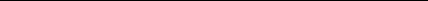 Cash flows provided by/(used in) operating activities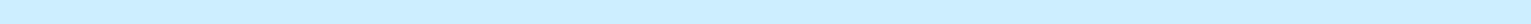 Net incomeAdjustments to reconcile net income to net cash provided by/(used in) operating activities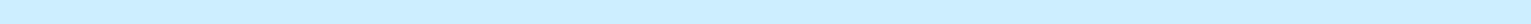 Depreciation and amortizationShare-based compensation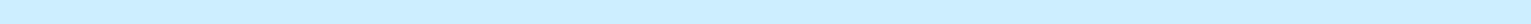 Bad debt expenseGain on disposal of fixed assets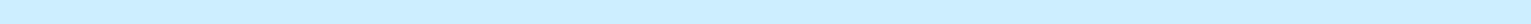 Gain on sale of discontinued operations, net of taxTax benefit from release of valuation allowance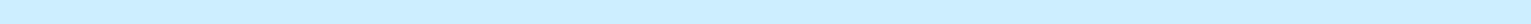 Change in assets and liabilitiesAccounts receivable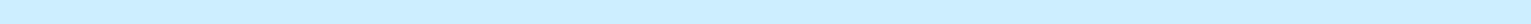 Contract assetsInventory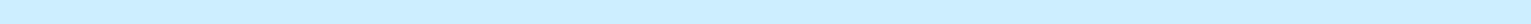 Other current assetsOther long term assets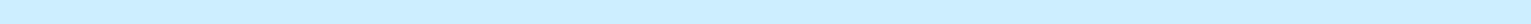 Accounts payable and accrued expensesContract liabilities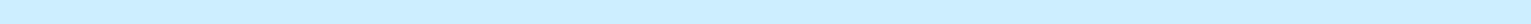 Net cash provided by/(used in) operating activitiesCash flows (used in)/provided by investing activitiesLuna Innovations IncorporatedReconciliation of Net Income to EBITDA and Adjusted EBITDANon-recurring charges consist of transaction-related expenses incurred during the nine months ended September 30, 2019, related to the acquisition of General Photonics.###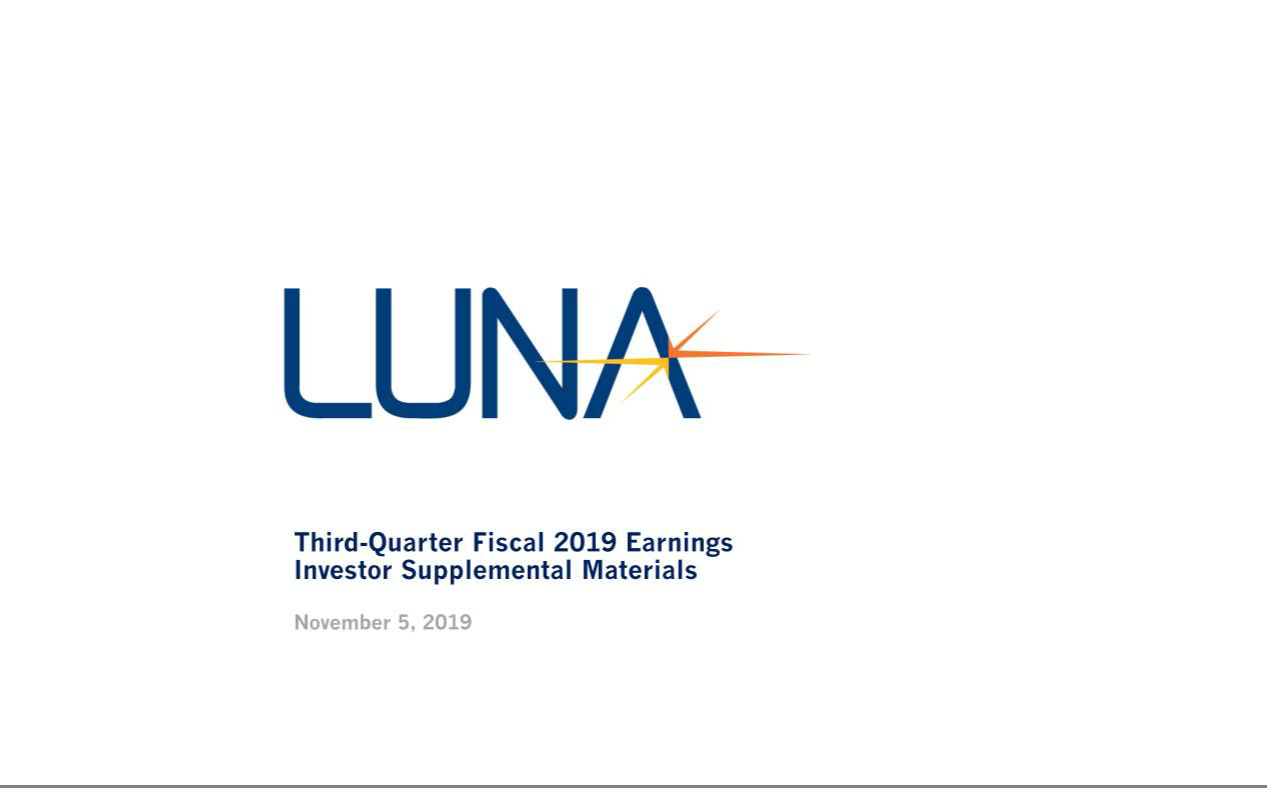 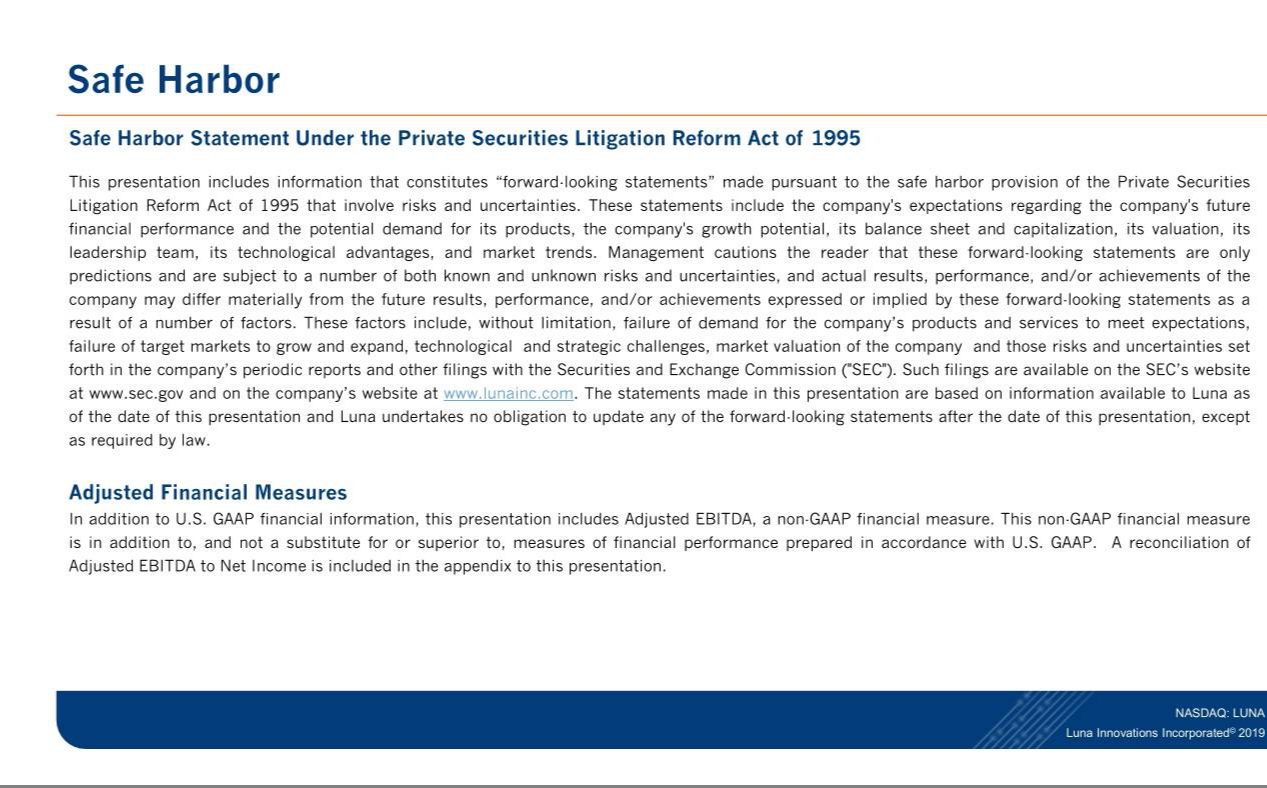 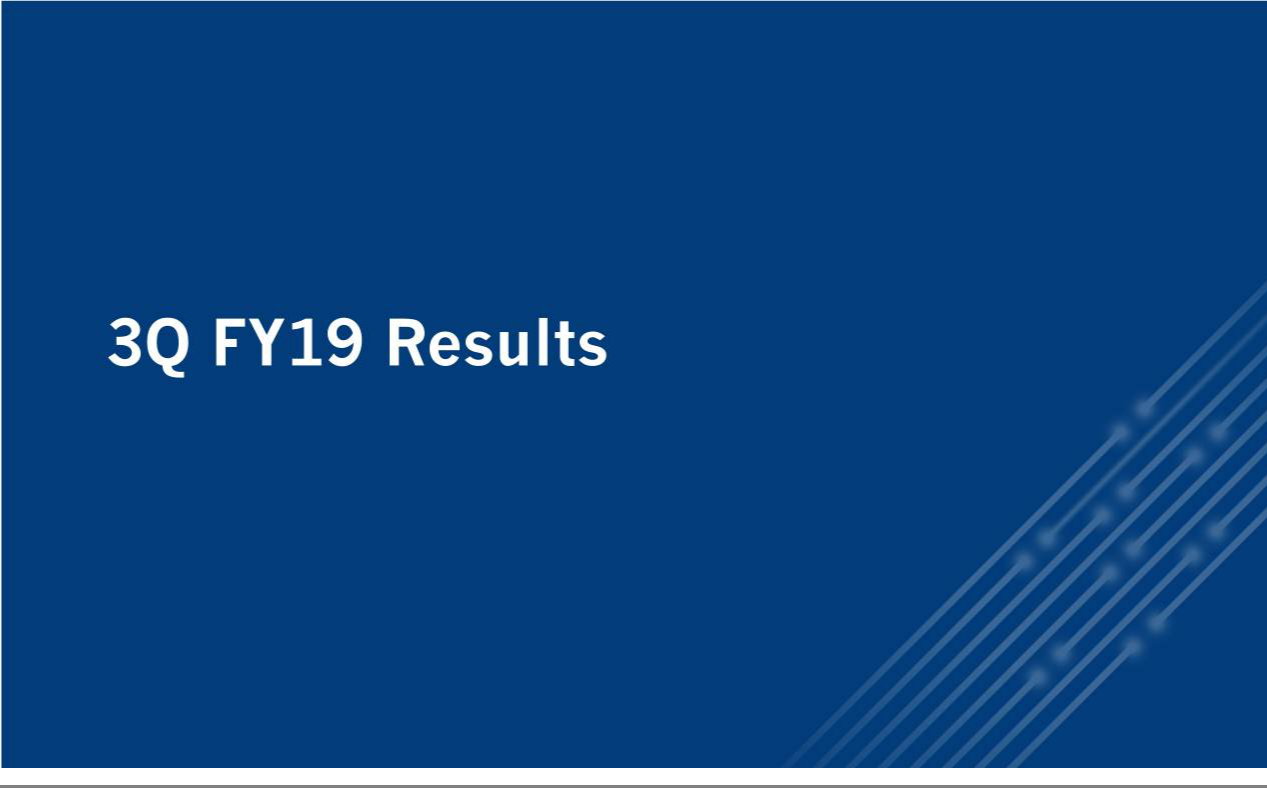 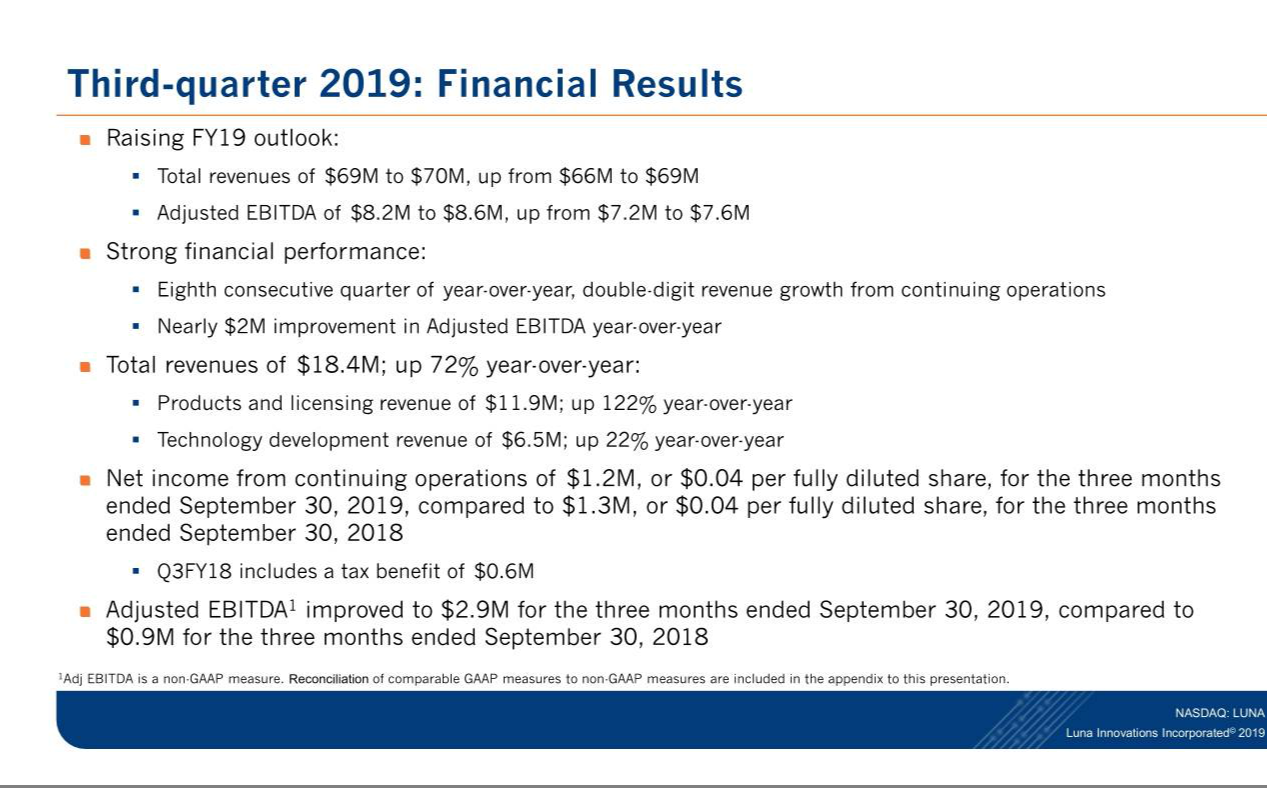 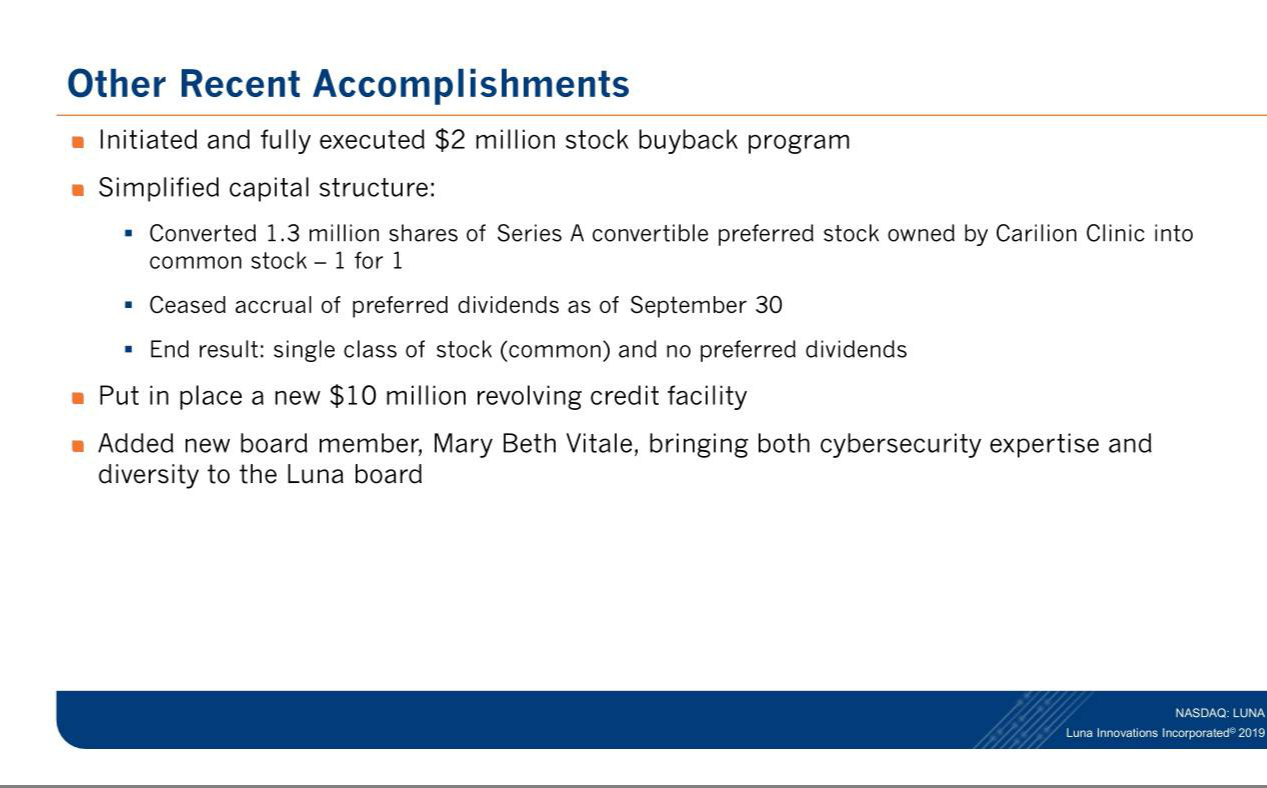 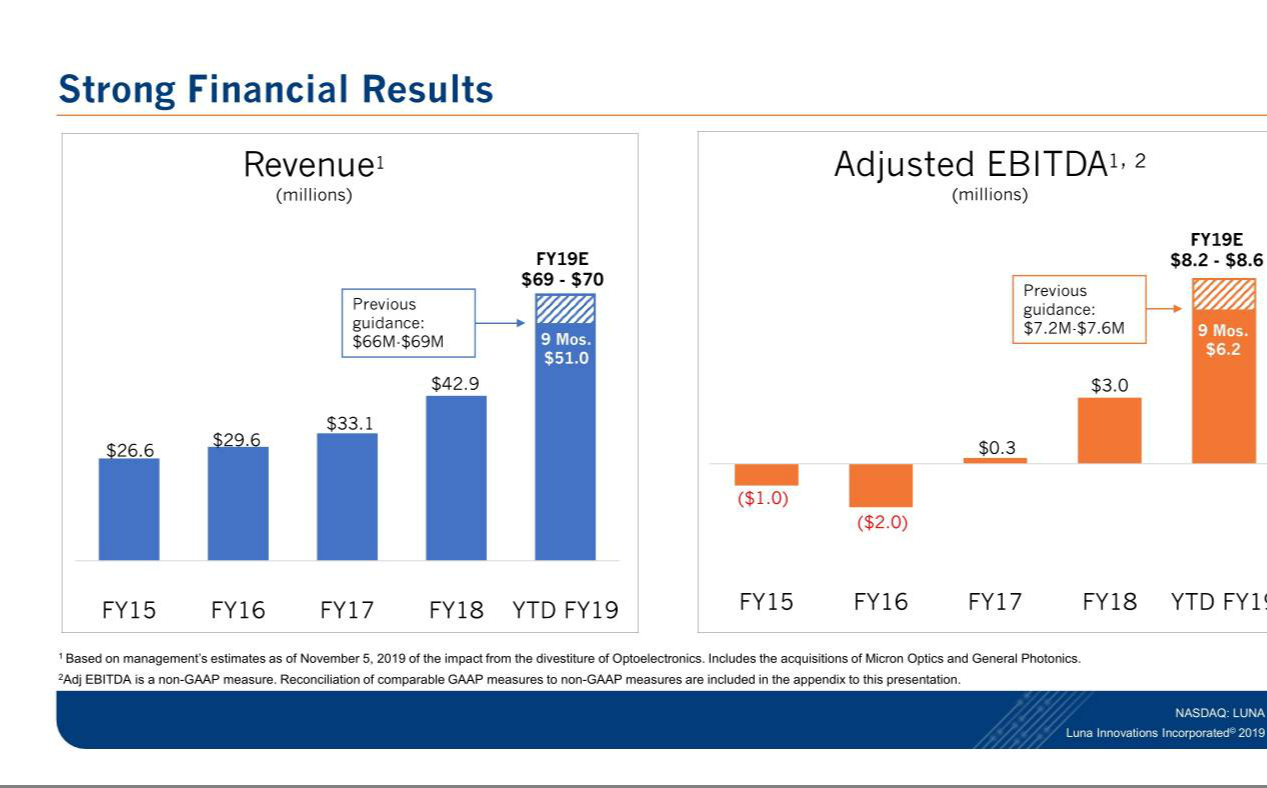 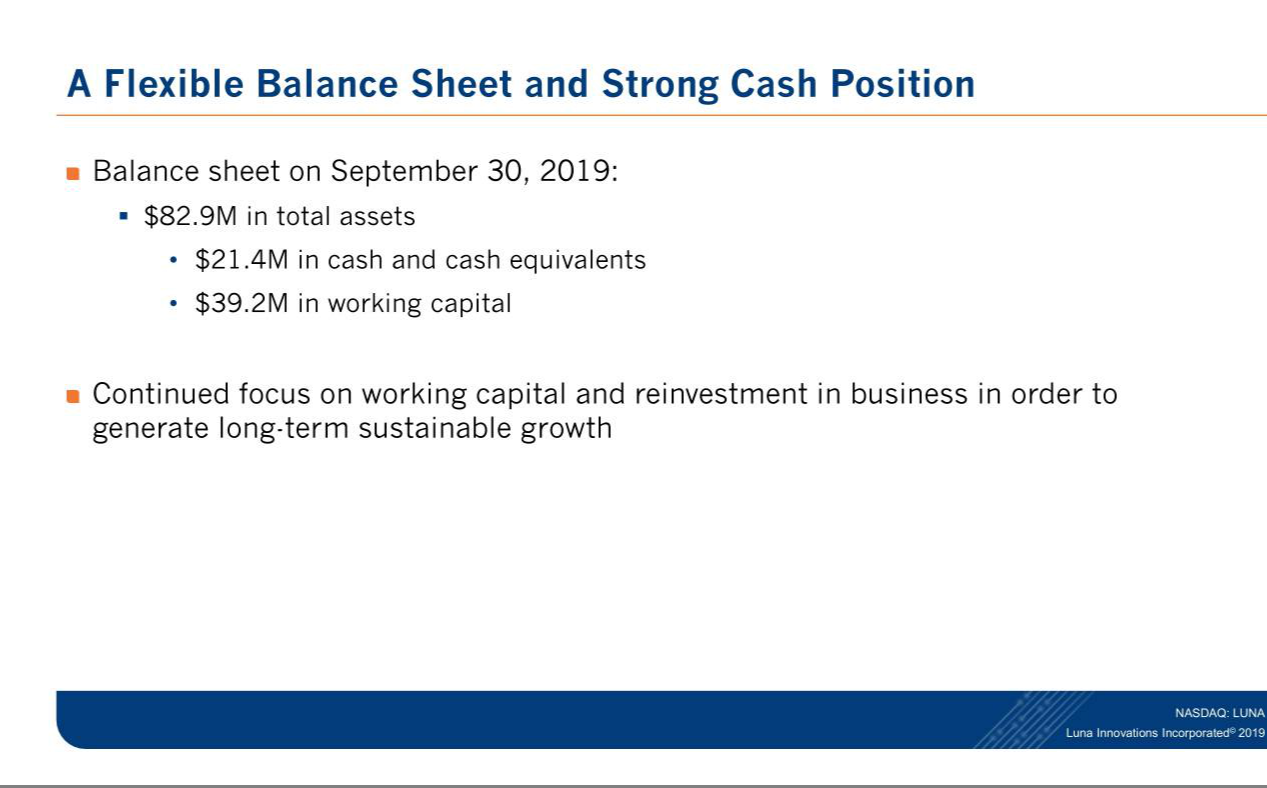 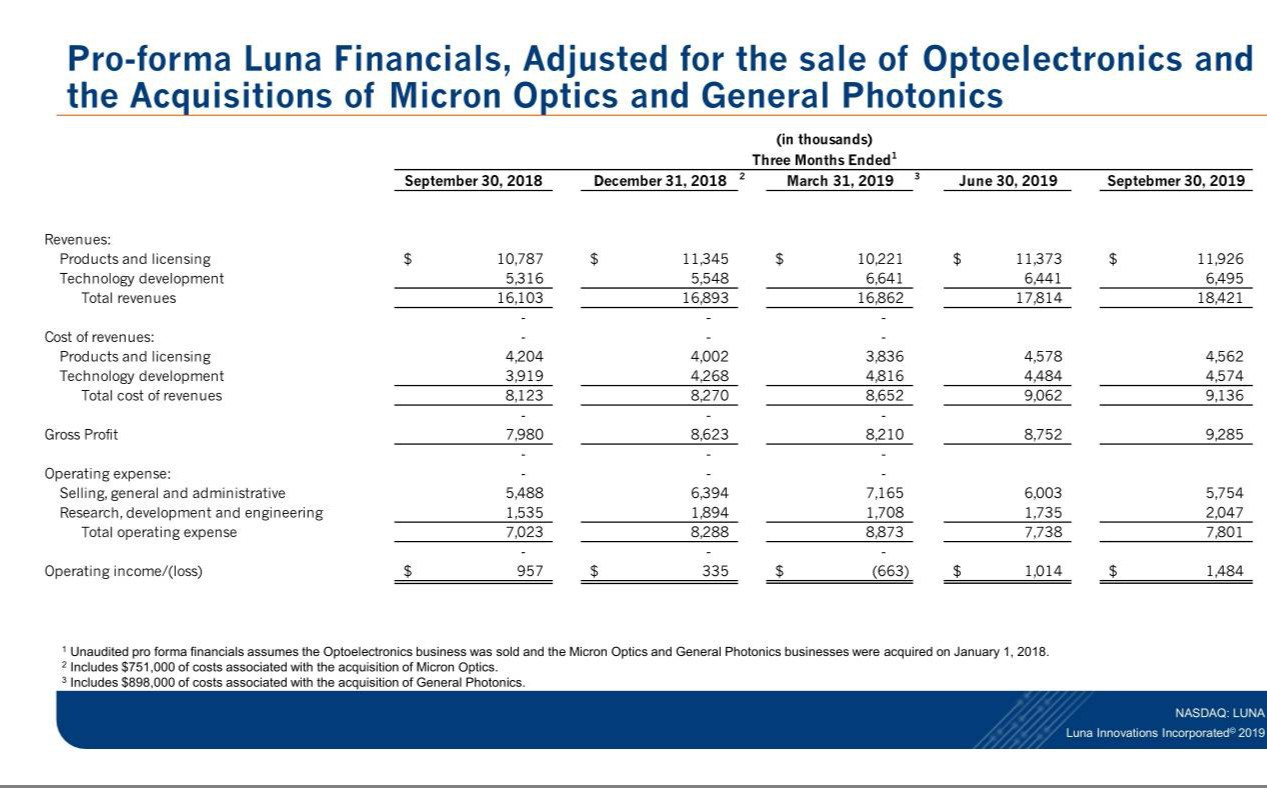 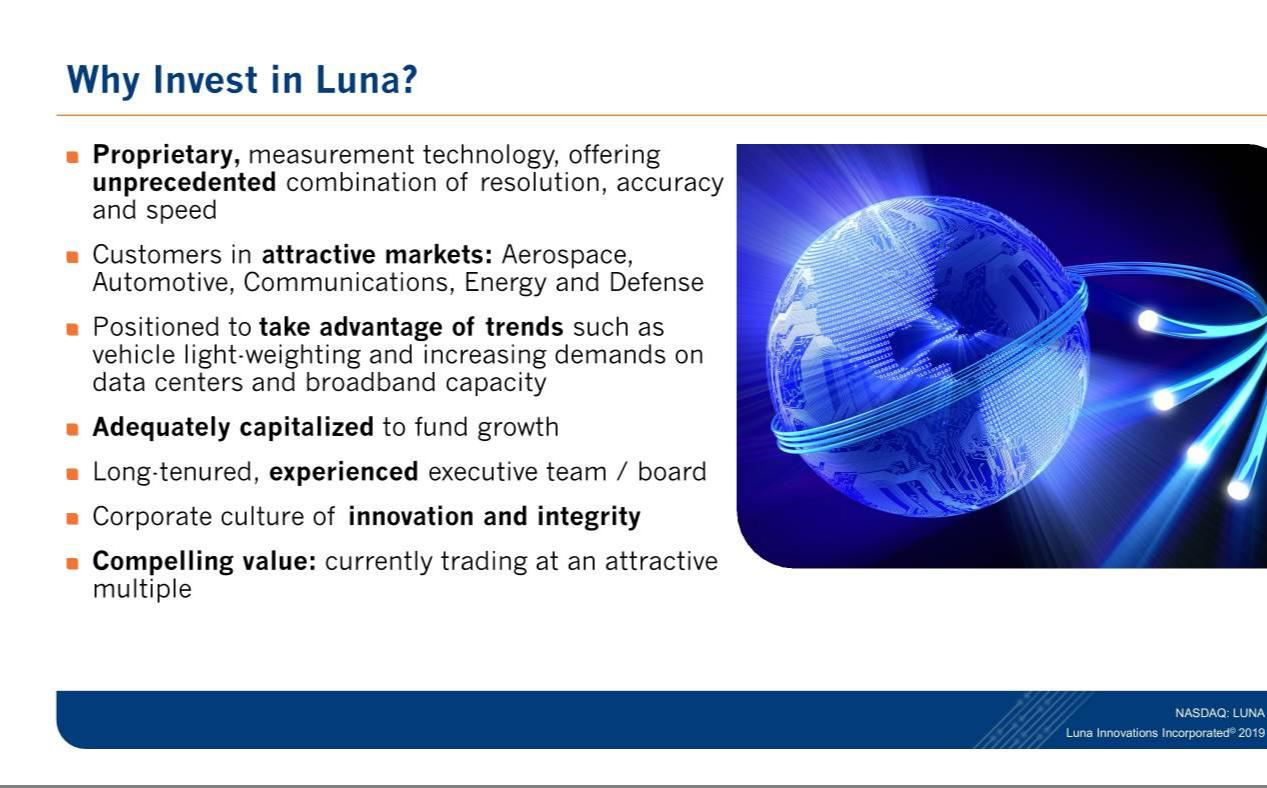 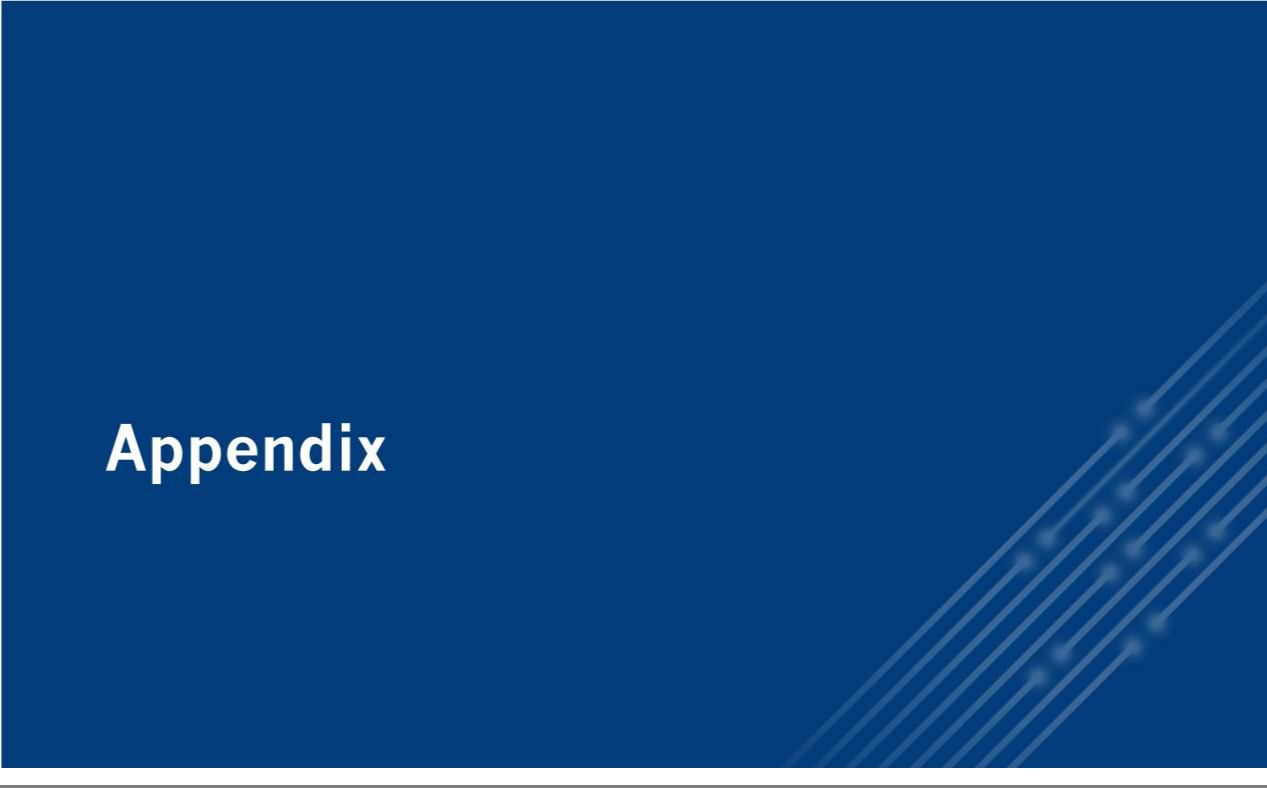 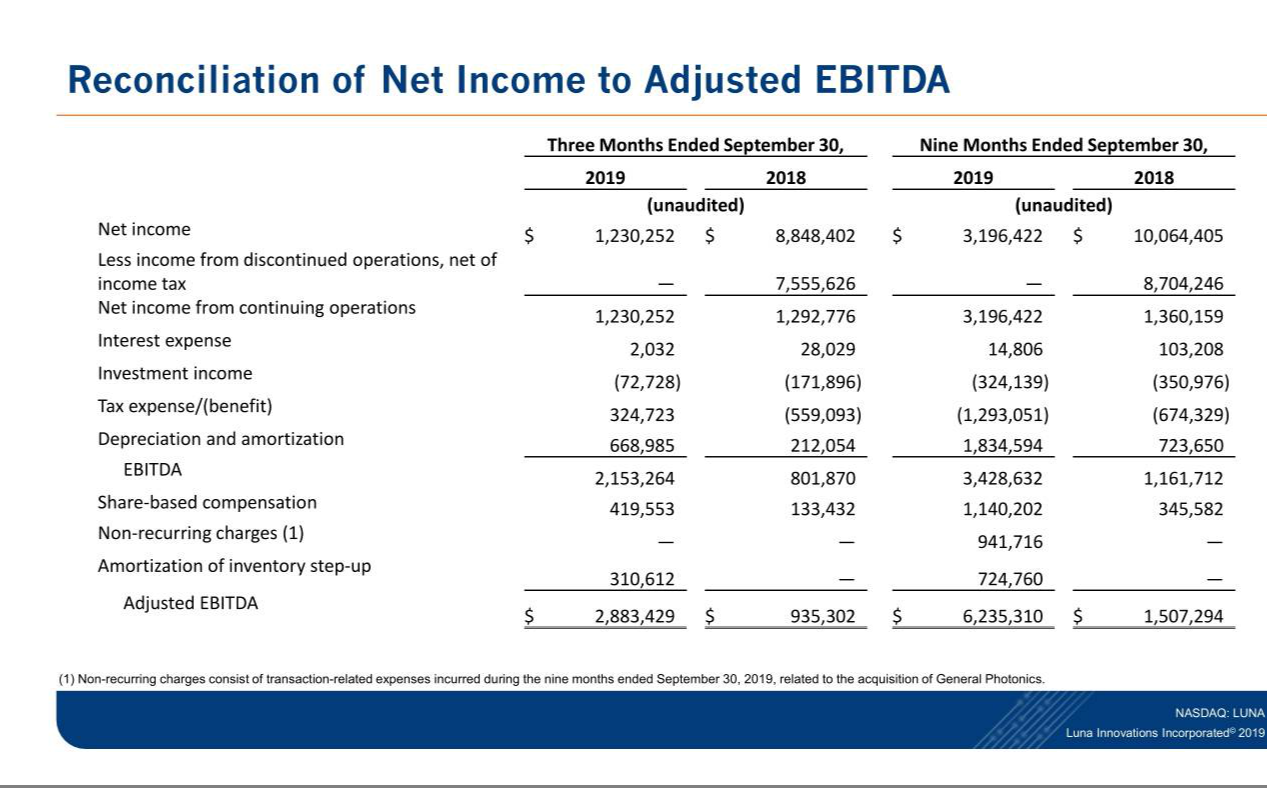 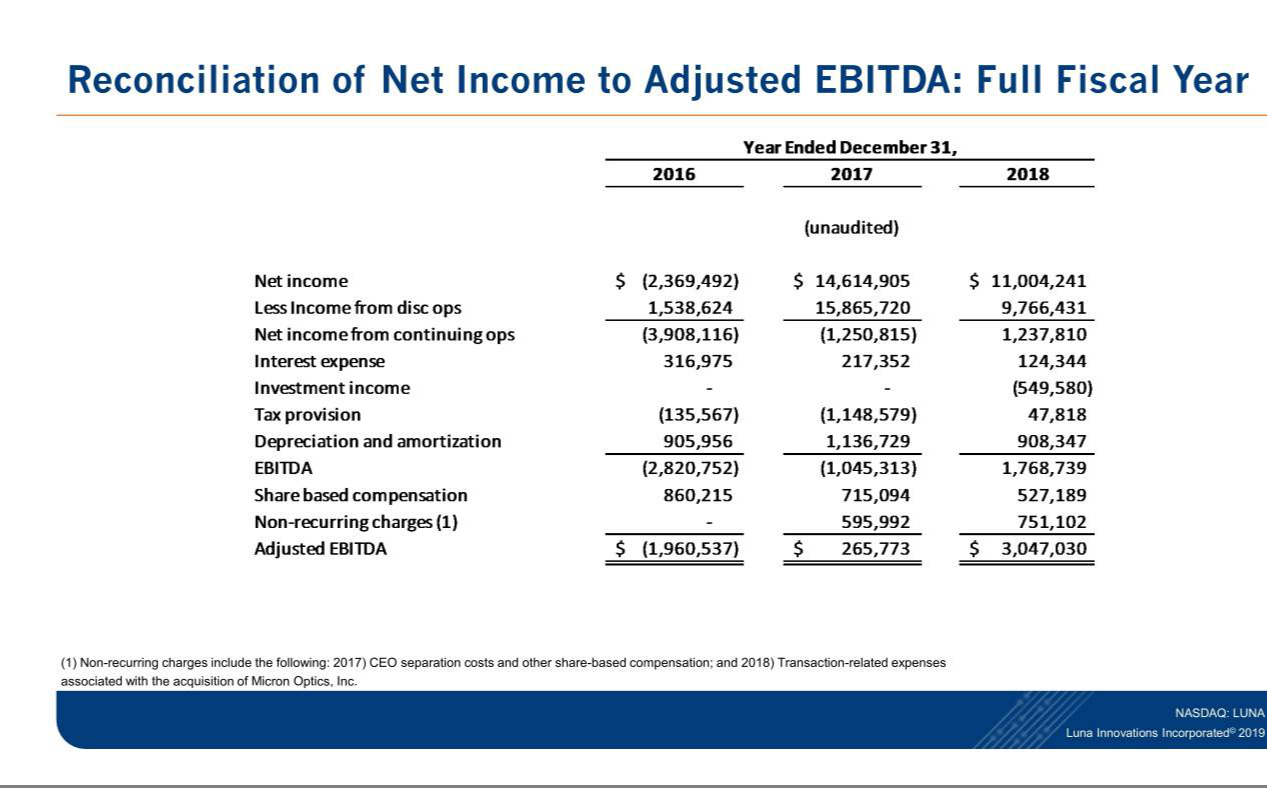 Title of each classTitle of each classTrading SymbolTrading SymbolName of each exchange on which registeredName of each exchange on which registeredName of each exchange on which registeredCommon Stock, $0.001 par value per shareCommon Stock, $0.001 par value per shareCommon Stock, $0.001 par value per shareLUNALUNALUNAThe Nasdaq Stock Market LLCThe Nasdaq Stock Market LLCThe Nasdaq Stock Market LLCItem 9.01.Financial Statements and ExhibitsFinancial Statements and ExhibitsFinancial Statements and ExhibitsFinancial Statements and ExhibitsFinancial Statements and ExhibitsFinancial Statements and Exhibits(d) Exhibits.ExhibitDescriptionDescriptionDescription99.1Press Release, dated November 5, 2019, by Luna Innovations Incorporated.Press Release, dated November 5, 2019, by Luna Innovations Incorporated.99.2Company Presentation.Company Presentation.Company Presentation.Three Months Ended September 30,Three Months Ended September 30,Three Months Ended September 30,20192018ChangeRevenues:Products and licensing$11,926,178$5,371,165122122%Technology development6,494,8325,315,8612222%Total revenues18,421,01010,687,0267272%Gross profit9,285,1744,688,6119898%Gross margin50.4%43.9%Operating expense7,801,1734,107,1149090%Operating income1,484,001581,497155155%Other income and income taxes(253,749)711,279Net income from continuing operations$1,230,252$1,292,776(5)(5)%Diluted weighted average shares outstanding32,115,84733,055,881Net income per share from continuing operations (diluted)$0.04$0.04----%Adjusted EBITDA$2,883,429$935,302204204%Nine Months Ended September 30,Nine Months Ended September 30,Nine Months Ended September 30,20192018ChangeRevenues:Products and licensing$31,459,323$13,960,003125125%Technology development19,576,57415,418,9192727%Total revenues51,035,89729,378,9227474%Gross profit24,803,78012,865,6249393%Gross margin48.6%43.8%Operating expense23,205,28312,411,5618787%Operating income1,598,497454,063Other income and income taxes1,597,925906,096Net income from continuing operations$3,196,422$1,360,159135135%Diluted weighted average shares outstanding31,768,57532,721,860Net income per share from continuing operations (diluted)$0.10$0.04150150%Adjusted EBITDA$6,235,310$1,507,294314314%Investor Contacts:Investor Contacts:Jane BombaSally J. CurleySally J. CurleyLuna Innovations IncorporatedLuna Innovations IncorporatedLuna Innovations IncorporatedLuna Innovations IncorporatedPhone: 303-829-1211Phone: 303-829-1211614-530-3002Email: IR@lunainc.comEmail: IR@lunainc.comIR@lunainc.comThree Months Ended September 30,Three Months Ended September 30,Three Months Ended September 30,Three Months Ended September 30,Three Months Ended September 30,Nine Months Ended September 30,Nine Months Ended September 30,Nine Months Ended September 30,Nine Months Ended September 30,2019201820192018(unaudited)(unaudited)(unaudited)(unaudited)(unaudited)(unaudited)Revenues:Products and licensing$11,926,178$5,371,165$31,459,323$$13,960,003Technology development6,494,8325,315,86119,576,57415,418,919Total revenues18,421,01010,687,02651,035,89729,378,922Cost of revenues:Products and licensing4,561,8012,079,74912,357,9615,381,333Technology development4,574,0353,918,66613,874,15611,131,965Total cost of revenues9,135,8365,998,41526,232,11716,513,298Gross profit9,285,1744,688,61124,803,78012,865,624Operating expense:Selling, general and administrative5,753,6493,233,48517,964,5249,898,064Research, development and engineering2,047,524873,6295,240,7592,513,497Total operating expense7,801,1734,107,11423,205,28312,411,561Operating income1,484,001581,4971,598,497454,063Other income/(expense):Investment income72,728171,896324,139350,976Other income/(expense)2788,319(4,459)(16,001)Interest expense(2,032)(28,029)(14,806)(103,208)Total other income70,974152,186304,874231,767Income from continuing operations before income taxes1,554,975733,6831,903,371685,830Income tax expense/(benefit)324,723(559,093)(1,293,051)(674,329)Net income from continuing operations1,230,2521,292,7763,196,4221,360,159(Loss)/income from discontinued operations, net of income tax of $216,813 and $235,312 for the three and nine months endedSeptember 30, 2018, respectively——(56,418)—1,132,436Gain on sale, net of income taxes of $1,866,232 and $1,508,373 for the three and nine months ended September 30, 2018, respectively——7,612,044—7,571,810Net income from discontinued operations—7,555,626—8,704,246Net income1,230,2528,848,4023,196,42210,064,405Preferred stock dividend112,84663,235285,450190,895Net income attributable to common stockholders$1,117,406$8,785,167$2,910,972$$9,873,510Net income per share from continuing operations:Basic$0.04$0.05$0.11$$0.05Diluted$0.04$0.04$0.10$0.04Net income per share from discontinued operations:Basic$——$0.27$—$$0.32Diluted$——$0.23$—$$0.27Net income per share attributable to common stockholders:Basic$0.04$0.31$0.10$$0.36Diluted$0.03$0.27$0.09$0.30Weighted average common shares and common equivalent shares outstanding:Basic28,291,29727,901,63128,193,33027,547,955Diluted32,115,84733,055,88131,768,57532,721,860September 30, 2019September 30, 2019December 31, 2018December 31, 2018(unaudited)(unaudited)AssetsCurrent assets:Cash and cash equivalents$21,414,272$42,460,267Accounts receivable, net16,796,25213,037,068Receivable from sale of HSOR business2,500,9412,500,000Contract assets3,441,7712,422,495Inventory9,644,8646,873,742Prepaid expenses and other current assets1,119,622935,185Total current assets54,917,72268,228,757Long-term contract assets423,830336,820Property and equipment, net3,626,8333,627,886Intangible assets, net10,570,3473,302,270Goodwill10,345,250101,008Other assets3,003,8131,995Total assets$82,887,795$75,598,736Liabilities and stockholders’ equityLiabilities:Current liabilities:Current portion of long-term debt obligations$——$619,315Current portion of capital lease obligations——40,586Accounts payable2,636,7832,395,984Accrued liabilities9,694,7226,597,458Contract liabilities3,389,4172,486,111Total current liabilities15,720,92212,139,454Long-term deferred rent——1,035,974Other long-term liabilities2,257,958——Long-term capital lease obligations——68,978Total liabilities17,978,88013,244,406Commitments and contingenciesStockholders’ equity:Preferred stock, par value $0.001, 1,321,514 shares authorized, 0 and 1,321,514 issued and outstanding at September 30, 2019 and December 31, 2018,respectively——1,322Common stock, par value $0.001, 100,000,000 shares authorized, 31,798,062 and 29,209,506 shares issued, 30,158,271 and 27,956,401 shares outstanding atSeptember 30, 2019 and December 31, 2018, respectively31,99830,120Treasury stock at cost, 1,639,791 and 1,253,105 shares at September 30, 2019 and December 31, 2018, respectively(4,337,107)(2,116,640)Additional paid-in capital87,608,27485,744,750Accumulated deficit(18,394,250)(21,305,222)Total stockholders’ equity64,908,91562,354,330Total liabilities and stockholders’ equity$82,887,795$75,598,73620192018(unaudited)(unaudited)(unaudited)$3,196,422$10,064,4051,834,594898,2151,140,202345,582——6,000——(1,000)——(7,571,810)(1,889,266)—(2,238,234)(4,056,716)(1,106,286)(957,012)(73,122)(992,075)(74,321)482,155(338,347)—(113,414)243,965746,732(1,906,117)1,084,960(3,444,408)Acquisition of property and equipment(500,562)(272,039)Intangible property costs(192,203)(277,068)Acquisition of General Photonics Corporation(19,004,250)—Proceeds from sale of property and equipment——1,000Proceeds from sales of discontinued operations——14,775,541Net cash (used in)/provided by investing activities(19,697,015)14,227,434Cash flows used in financing activitiesPayments on finance lease obligations(26,901)(33,064)Payments of debt obligations(625,000)(1,375,000)Repurchase of common stock(2,220,467)(466,894)Proceeds from the exercise of options and warrants438,4281,255,118Net cash used in financing activities(2,433,940)(619,840)Net (decrease)/increase in cash and cash equivalents(21,045,995)10,163,186Cash and cash equivalents-beginning of period42,460,26736,981,533Cash and cash equivalents-end of period$21,414,272$47,144,719Three Months Ended September 30,Three Months Ended September 30,Three Months Ended September 30,Three Months Ended September 30,Nine Months Ended September 30,Nine Months Ended September 30,Nine Months Ended September 30,Nine Months Ended September 30,2019201820192018(unaudited)(unaudited)(unaudited)(unaudited)(unaudited)(unaudited)Net income$1,230,252$8,848,402$3,196,422$10,064,405Less income from discontinued operations, net of income tax——7,555,626——8,704,246Net income from continuing operations1,230,2521,292,7763,196,4221,360,159Interest expense2,03228,02914,806103,208Investment income(72,728)(171,896)(324,139)(350,976)Tax expense/(benefit)324,723(559,093)(1,293,051)(674,329)Depreciation and amortization668,985212,0541,834,594723,650EBITDA2,153,264801,8703,428,6321,161,712Share-based compensation419,553133,4321,140,202345,582Non-recurring charges (1)————941,716—Amortization of inventory step-up310,612——724,760—Adjusted EBITDA$2,883,429$935,302$6,235,310$1,507,294